-------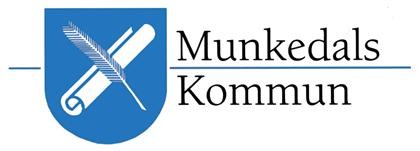 Dagordning Nätverksträff hjälpmedel FyrbodalDatum: 210428Tid: 13:00 – 15.00Plats: TeamsmöteOrdförande: Susanne LindqvistSekreterare: Ewa PerssonNärvarolistaAnnica Hult, Susanne Lindqvist, Robin Johansson, Katarina Gustafsson, Eva-Carin Gilbertsson, Nadja Ljungberg, Elisabeth Fredriksson, Annika Grimhed, Marianne Thorsell, Lisbeth Tilly, Elisabeth Coster, Annette Karlsson, Saara Smit, Greet Coenegrachts, Ewa Persson.Föregående minnesanteckningarLagd till handlingarna.Information beredningsgrupp Handbok och sortiment Handbok och sortimentssammanfattning 210412Handboka). Riskanalys gällande tyngdtäcke. Beslut om att ta bort produktanvisning har fattats och nyhetsbrev gick ut 9 april. Rapporter ifrån Läkemedelsverket meddelade att det fanns två händelser och i båda fallen var tyngdtäckena försedda med inkontinensskydd dock ej fastställt om det var detta som var orsaken till händelserna. Beredningsgruppen genomför en riskanalys på de risker som inkommit inför dagens möte samt bedömer om riskerna talar för att befintliga tyngdtäcken skall övergå till egenansvar eller återtas. Riskanalysen talar för att förskrivna tyngdtäcken ska övergå till egenansvar. Hjälpmedelscentralen inväntar information ifrån regionens juridiska enhet och svaren skall analyseras och bli en del i underlaget till förslag till övergångsregler.b). Ansökan uppdatering 042706 Stimulatorer för smärtlindring. Ansökan har inkommit ifrån Fyrbodals kommuner och Lilla Edet. De önskar att handboken ändras och att möjligheten för att få en längre behandlingsperiod än nuvarande 3 månader ges. 2019 avslogs en liknande ansökan eftersom man ansåg att det var primärvården som förskrev flest tens-apparater och att den ordning som då uppnåtts med 3 månaders gränsen skulle då raseras och skapa oordning igen. Beredningsgruppen gör samma bedömning även denna gång och att man hos kostnadsansvarig kan ansöka om en längre period men att det sällan kommer in några ansökningar. Primärvården säger också att ansökningar som kommer in ofta godkänns om det finns giltiga medicinska skäl. Ansökan om förändring av produktanvisningen avslås.c). Ansökan uppdatering 222430 Porttelefoner inom området rörelsehinder. Tidigare ansökan har kompletterats. Det görs få förskrivningar inom produktområdet. Beredningsgruppen genomför ” Beslutstöd förskrivningsbara produktområden” för produkter som kombineras med andra hjälpmedel såsom elrullstol och resultatet talar emot förslaget att ta bort produktområdet. Att mål och kriterier måste ändras istället för borttag av produktområdet. Carina H och Linda skall ta fram förslag till justeringar till kommande möte.d). Planering översyn förskrivningsbart/egenansvar. Kristina S visar en sammanställning över produkter som beredningsgruppen skickat in som förslag. Beredningen kommer att få tillgång till denna och lämna synpunkter. Om någon produkt ej hör hemma på listan och eventuell prioriteringsordning. Planen är att se över två till tre produktområden genom att använda ”Beslutsstöd för förskrivningsbara produktområden”. Detta påbörjas när tyngdtäckena är färdighanterade.Sortimenta). Analysrapport och förslag på referensgrupp inför upphandling av arbetsstolar. Kommentar angående om gasreglerad höjning för höga brukarvikter. Då denna förskrivs få av. Om det kan ha med bristande hållfasthet eller andra faktorer. Frågan ställs till referensgruppen om det finns ett fortsatt behov av denna produktgrupp. Lämnas även synpunkter på att pallar upplevs som ostabila i upphöjt läge. Förslag på förskrivare tas ut för att delta i referensgruppen. Stina tillfrågar inom H&H. Behovsanalys finns framtagen inför förra upphandlingen, så referensgruppens uppdrag är att revidera och uppdatera den. Carina Göransson deltar i mötet tillsammans med Anette på uppstartsmötet med referensgruppen, som planeras i början på juni.b). Färg på skenor till taklyft. Frågeställning ifrån hjälpmedelscentralen genom produktkonsulent samt ett förslag på hantering. Bakgrunden är att det bara endast köpts in skenor i aluminium då dessa är billigare och att dessa finns gott om i lager. Finns nu även vita i lager. Beredningsgruppen bifaller förslaget att när den lämpligaste taklösningen skall monteras med väggskena skall det vara enhetlig färg och patienten/ förskrivare får inte välja färg.c). Deltagare till upphandlingsgrupp för respiratorer. God representation av förskrivare som förskriver produkterna. Även vårdhygien finns med som adjungerad i specifika frågor. Inget medskick från beredningsgruppen gällande representanter. Uppstartsmöte planeras under september 2021 med ca 10 mötestillfällen. Upphandlingen skall förväntas vara klar september 2022.d). Analysrapport och förslag på deltagare till upphandlingsgrupp för oxygenutrustningar. Beredningsgruppen har inga synpunkter på föreslagna deltagare och ser positivt till utrustning där påfyllning av syrgas på flaskor/tuber kan ske. Viktigt att beakta är dock säkerhetsaspekter kring denna utrustning. Beredningen ser även positivt på molntjänst för monitorering av compliance samt inställning och status av utrustning.e). Förändring av sortimentsöversikter, förslag. Christina Hammar presenterar ett förslag om att ta bort de gröna och gula färgmarkeringarna i sortimentsöversikten. Då Hjälpmedelscentralen uppfattar att förskrivare inte vågar beställa produkter på tidigare avtal (grön) då de känner osäkerhet om/ när de kan levereras. Hjälpmedelscentralen arbetar parallellt fram förslag på fler produkter som ska få ersättningskedjor. Beredningsgruppen föreslår en ny kolumn med kommentar om tillgänglighet alternativt information om att produkterna från tidigare avtal har lägre pris, som alternativ till färgmarkering. Representanterna stämmer av i sina nätverk vilken information som är viktig att ha med i sortimentsöversikterna och återkoppla vid nästa möte.Övriga frågora). Datum för beredningsgruppens möte hösten 2021:14 september9 november14 decemberb). Ny representant Göteborgs stad Marie Landekrans lämnar beredningsgruppen. Ny representant från och med nästa möte är Anna Ström.Information beredningsgrupp IT-stöd Sammanfattning från IT-beredningsgrupp 210420I beredningsgrupp Avtal & Överenskommelse lyftes frågan om hämtorder kan makuleras direkt i WebSesam istället för via telefonkontakt, men det är inte möjligt (funktion saknas i webSesam).Genomgång av websesamsupporten. Tillgängligheten för telefonsupport är god och alltid över uppsatta mål (80% inom 5 min).Svårt att hitta på vårdgivarwebbens hemsida. Vårdgivarwebben innehåller mycket information och upplevs svårt att navigera rätt på. Rådet är att alltid utgå utifrån guiderna för Samarbetsavtalet och Överenskommelsen.Utvärdering av minskad pappersförbrukning-reducerad mängd utskrifter vid hämtorder. Hjälpmedelscentralen rapporterar att det överlag fungerar bra med en del felregistreringar i början. Felregistreringar har varit kopplade till specifika användare, som kontaktas vid dessa tillfällen. Information har varit otydlig om vårdgivaren ska skriva ut hämtorder eller inte. Förändringen påverkar enbart pappersutskrifter på Hjälpmedelscentralen. Diskussion om varför det följer 2 följesedlar vid leverans. Utdrag ur rutin: Det medföljer alltid minst två följesedlar (ofta fler om det är tex är både rullstolar och Rohodynor på samma följesedlar) vid leverans. En av följesedlarna ska följa med godset och den andra används som körorder till chauffören vid leverans till patient. Hämtordrar skrivs ut och fungerar som följesedel för de hjälpmedel som ska hämtas. För korrekt utskrift tryck först på ”Verkställ”. Utskriften måste göras genom att använda knappen ”Skriv ut” i webSesam, annars kommer inte all information med. Hämtordrar läggs i avsedd låda alternativt fästs på hjälpmedlet (om låda saknas). Tejp ska inte användas på textila material eller plexiglas.Release 21:1Avvaktar besked från HMC som i sin tur inväntar Visma gällande återkoppling av problem med direktköp (för beställning av kompression), som inte fungerar i releasen. NY INFO SEDAN MÖTET: Nya releasens kommer preliminärt att installeras 19-20/5. Det kommer då bli möjligt att se synliga artikelkommentarer vid beställning av hjälpmedel. Information beredningsgrupp Avtal och överenskommelser Elisabeth Coster kompletterar med denna info senare.Frågeställning till/från RehabchefsnätverketDebitering av förkomna eller skadade hjm. hos pat? I handboken står det att man kan debitera restvärdet på hjm. Primärvården debiterar. Ingen av kommunerna i nätverket debiterar i dagsläget. Finns info kring debitering i guiden på vårdgivarwebben. Ska kommunerna debitera pat? Övriga frågor:Debitering av förkomna eller skadade hjm. hos pat?	- SaaraI handboken står det att man kan debitera restvärdet på hjm. Primärvården debiterar. Ingen av kommunerna i nätverket debiterar i dagsläget. Finns info kring debitering i guiden i vårdgivarwebben. Lyfter frågan vidare till Rehabchefsnätverket.Tens	- NadjaGår att ansöka om förlängd behandlingstid (särskild prövning). Ingen kommun har haft koll på detta. Var finns info om detta i handboken? Nadja tar med frågan tillbaka till beredningsgruppen.Sortimentsöversikten – hur används den idag? Vad är viktigt? Ska pris vara med?	- NadjaDe flesta använder sortimentsöversikten ofta. Färgerna är lite missvisande – borde vara tvärs om. Bra om priset finns med och vilket sortiment – 7/17 dgr.Soft Tilt       	- GreetIngen som har erfarenhet av Soft Tilt. Något boende har köpt in själva, som vändschema. Akut avhjälpande underhåll och jour   Elisabeth CVissa pat. väntar med att kontakta förskrivare för akut avhjälpande underhåll och lägger jour istället. Kan pat. få lägga akut avhjälpande underhåll själva? Orust löser det ofta med hjm. från buffertförråd.Scanner till varukorgen i Websesam    Annica HHur skaffar man det? It-enheten kan vara behjälplig.Nästa möte 9/6. Saara bjuder in.Ordförande: Elisabeth CosterSekreterare: Orust